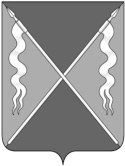 	Р Е Ш Е Н И Е	СоветА ЛЕНИНГРАДСКОГО СЕЛЬСКОГО ПОСЕЛЕНИЯЛЕНИНГРАДСКОГО РАЙОНАот 27 июля 2023 года                                                                                           № 37станица ЛенинградскаяО внесении изменений в Устав Ленинградского сельского поселения Ленинградского районаВ целях приведения Устава Ленинградского сельского поселения Ленинградского района в соответствие с действующим законодательством,                   в соответствии с пунктом 1 части 10 статьи 35, статьей 44 Федерального закона от 6 октября 2003 года № 131-ФЗ «Об общих принципах организации местного самоуправления в Российской Федерации», Совет Ленинградского сельского поселения Ленинградского района р е ш и л: Внести в Устав Ленинградского сельского поселения Ленинградского района, принятый решением Совета Ленинградского сельского поселения Ленинградского района от 20 апреля 2017 года № 34   (с изменениями от 17 мая 2018 года, 06 июня 2019 года, 18 июня 2020 года, от 24 июня 2021 года, от 28 июня 2022 года), следующие изменения:1) в части 10 статьи 21.2 слова «главы администрации (губернатора)» заменить словом «Губернатора»;2) статью 24 дополнить частью 9 следующего содержания:«9. К депутатам, замещающим должность в Совете, относятся председатель Совета, его заместитель (заместители), председатель комитета (комиссии) Совета и его заместитель (заместители).»;3) в части 6 статьи 25 слова «главы администрации (губернатора)» заменить словом «Губернатора»;4) статью 25 дополнить частью 6.1 следующего содержания:«6.1. Полномочия депутата Совета прекращаются досрочно решением Совета в случае отсутствия депутата Совета без уважительных причин на всех заседаниях Совета в течение шести месяцев подряд.»;5) в подпункте «б» пункта 2 части 9 статьи 31слова «главы администрации (губернатора)» заменить словом «Губернатора»;6) статью 32 дополнить частью 2.1 следующего содержания:«2.1. Один раз в год не позднее четырех месяцев после окончания календарного года глава поселения представляет Совету ежегодный отчет о результатах своей деятельности, деятельности администрации поселения, в том числе о решении вопросов, поставленных Советом.По итогам рассмотрения ежегодного отчета Совет принимает решение об утверждении или не утверждении результатов деятельности главы поселения. По результатам оценки Советом ежегодного отчета главы поселения, деятельность главы поселения может быть признана неудовлетворительной.Отчет подлежит размещению на официальном сайте поселения в информационно-телекоммуникационной сети «Интернет» в течение пяти рабочих дней со дня принятия решения Совета.В случае отсутствия возможности разместить отчет на официальном сайте поселения, отчет размещается на официальном сайте муниципального образования Ленинградский район.»;7) в части 5 статьи 33 слова «главы администрации (губернатора)» заменить словом «Губернатора»;8) пункт 5 статьи 39 признать утратившим силу;9) наименование главы 5 "МУНИЦИПАЛЬНЫЕ ДОЛЖНОСТИ, МУНИЦИПАЛЬНАЯ СЛУЖБА" изложить в следующей редакции:«ГЛАВА 5. МУНИЦИПАЛЬНАЯ СЛУЖБА»;10) статью 44 признать утратившей силу;11) в частях 2 и 3 статьи 46 слова «Реестре муниципальных должностей и» исключить;12) в статье 79 слова «глава администрации (губернатор)» в соответствующих падежах заменить словом «Губернатор» в соответствующих падежах.2. Контроль за выполнением настоящего решения возложить на комиссию Совета Ленинградского сельского поселения Ленинградского района по вопросам социально-правовой политики и взаимодействию с общественными организациями (Суфрадзе Д.А.).	3. Отделу по организационно – правовой и кадровой политике администрации Ленинградского сельского поселения (Кузнецов С.Б.) обеспечить официальное опубликование настоящего решения на официальном интернет-портале Администрации Ленинградского сельского поселения Ленинградского района (www.adminlenposel.ru).Настоящее решение вступает в силу на следующий день после дня его официального опубликования, произведенного после государственной регистрации.Председатель СоветаЛенинградского сельского поселения Ленинградского района                                                                А.А. КалашниковГлава Ленинградского сельского поселения Ленинградского района                              	              И.С. Скоробогаченко